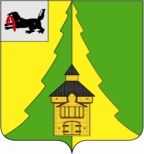 Российская Федерация	Иркутская область	Нижнеилимский муниципальный район	АДМИНИСТРАЦИЯ			ПОСТАНОВЛЕНИЕОт «06» апреля 2016 г. № 225г. Железногорск-Илимский«Об открытии сезонных садоводческих маршрутов в 2016 году на территории Нижнеилимского района»	В целях организации сезонных садоводческих маршрутов и обеспечения доступности транспортных услуг для отдельных категорий граждан, имеющих право на меры социальной поддержки, руководствуясь Федеральным законом от 06.10.2003 г. № 131-ФЗ «Об общих принципах организации местного самоуправления в Российской Федерации», постановлением Правительства Иркутской области от 12.03.2013 г. № 81-пп «О бесплатном проезде отдельных категорий граждан в Иркутской области, Уставом муниципального образования «Нижнеилимский район», администрация Нижнеилимского муниципального района,ПОСТАНОВЛЯЕТ:1. Утвердить сезонный садоводческий автобусный маршрут «Железногорск-Авиатор», протяженностью 18.5 км на 2016 год.2. На период с 30 апреля по 30 сентября 2016 года открыть сезонный садоводческий автобусный маршрут «Железногорск-Авиатор».3. Данное постановление опубликовать в периодическом издании «Вестник Думы и Администрации Нижнеилимского муниципального района».4. Контроль за исполнением данного постановления оставляю за собой.Мэр района                                                                          М.С. РомановРассылка: в дело-2; отдел ЖКХ, ТиС; ОГКУ «Управление социальной защиты населения по Нижнеилимскому району» - 1, МУП «Горхоз»В.Н. Каретников3-22-84